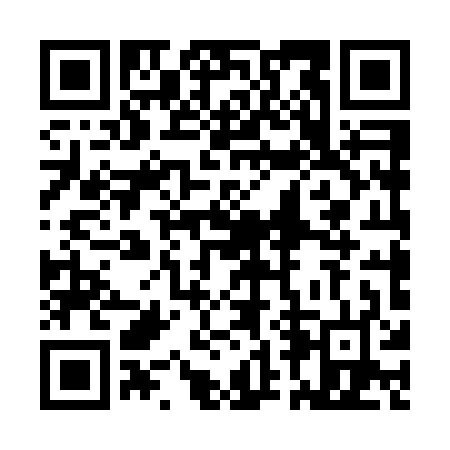 Prayer times for St. Catharines, Ontario, CanadaMon 1 Jul 2024 - Wed 31 Jul 2024High Latitude Method: Angle Based RulePrayer Calculation Method: Islamic Society of North AmericaAsar Calculation Method: HanafiPrayer times provided by https://www.salahtimes.comDateDayFajrSunriseDhuhrAsrMaghribIsha1Mon3:545:411:216:399:0010:482Tue3:555:421:216:399:0010:473Wed3:565:431:216:399:0010:474Thu3:575:431:226:399:0010:465Fri3:585:441:226:398:5910:456Sat3:595:451:226:398:5910:457Sun4:005:451:226:398:5910:448Mon4:015:461:226:398:5810:439Tue4:025:471:226:398:5810:4210Wed4:035:471:236:388:5710:4211Thu4:045:481:236:388:5710:4112Fri4:055:491:236:388:5610:4013Sat4:075:501:236:388:5610:3914Sun4:085:511:236:378:5510:3815Mon4:095:521:236:378:5410:3616Tue4:105:521:236:378:5410:3517Wed4:125:531:236:368:5310:3418Thu4:135:541:236:368:5210:3319Fri4:155:551:236:368:5110:3220Sat4:165:561:236:358:5010:3021Sun4:175:571:236:358:5010:2922Mon4:195:581:246:348:4910:2823Tue4:205:591:246:348:4810:2624Wed4:226:001:246:338:4710:2525Thu4:236:011:246:338:4610:2326Fri4:256:021:246:328:4510:2227Sat4:266:031:246:318:4410:2028Sun4:286:041:246:318:4310:1929Mon4:296:051:236:308:4110:1730Tue4:316:061:236:298:4010:1531Wed4:326:071:236:298:3910:14